Social- och miljöutskottets betänkandeRepublikens presidents framställning till Ålands lagting om lag om sättande i kraft av de bestämmelser som hör till området för lagstiftningen i det fakultativa protokollet till konventionen om barnets rättigheter om indragning av barn iväpnade konflikter och republikens presidents förordning om ikraftträdande av det fakultativa protokollet till konventionen om barnets rättigheter om indragning av barn i väpnade konflikter och om ikraftträdande av lagen om sättande i kraft av de bestämmelser i det fakultativa protokollet som hör till området för lagstiftningenRepublikens presidents framställning nr 17/2019-2020INNEHÅLLSammanfattning	1Republikens presidents förslag	1Landskapsregeringens ställningstagande	1Utskottets synpunkter	2Ärendets behandling	2Utskottets förslag	2Sammanfattning Republikens presidents förslagRepublikens president föreslår att Ålands lagting ger sitt bifall till att lagen och förordningen träder i kraft på Åland till de delar protokollet faller inom landskapets behörighet.Landskapsregeringens ställningstagandeLandskapsregeringen understöder innehållet och målsättningen med det fakultativa protokollet, och uppger att de ska om nödvändigt verka för att ge personer som återvänder från väpnade konflikter all den hjälp och det stöd som behövs för deras fysiska och psykiska rehabilitering samt återanpassning i samhället.	Landskapsregeringen konstaterar att det fakultativa protokollet inte innehåller bestämmelser som står i strid med självstyrelselagen samt att de bestämmelser i det fakultativa protokollet som hör till landskapets lagstiftningsbehörighet inte föranleder några lagändringar för landskapets del.	Landskapsregeringen ser inga hinder för att lagtinget ger sitt bifall till att lagen och förordningen träder i kraft på Åland till de delar protokollet faller inom landskapets behörighet.Utskottets synpunkterUtskottet har inga invändningar i ärendet och föreslår därför att lagtinget ger det begärda bifallet till att den lag och förordning som sätter det fakultativa protokollet i kraft i Finland träder i kraft också på Åland till de delar det fakultativa protokollet faller inom landskapets behörighet.  Ärendets behandlingLagtinget har den 18 januari 2021 inbegärt social- och miljöutskottets yttrande i ärendet. 	Utskottet har i ärendet hört ministern Annette Holmberg-Jansson, rättssakkunniga Pamela Baarman och specialsakkunniga Tove Nylund.	I ärendets avgörande behandling deltog ordföranden Pernilla Söderlund, viceordföranden Mikael Lindholm samt ledamöterna Stellan Egeland, Simon Holmström, Jesper Josefsson, Simon Påvals och Wille Valve. Utskottets förslagMed hänvisning till det anförda föreslår utskottetatt lagtinget ger sitt bifall till att lagen och förordningen träder i kraft på Åland till de delar protokollet faller inom landskapets behörighet.__________________Bakgrund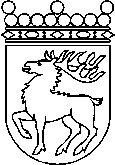 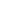 BakgrundÅlands lagtingBETÄNKANDE nr 4/2020-2021BETÄNKANDE nr 4/2020-2021BakgrundDatumBakgrundSocial- och miljöutskottet2021-01-21BakgrundBakgrundTill Ålands lagtingTill Ålands lagtingTill Ålands lagtingTill Ålands lagtingTill Ålands lagtingMariehamn den 21 januari 2021Mariehamn den 21 januari 2021OrdförandePernilla SöderlundSekreterareCarina Strand